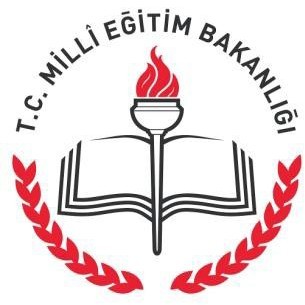 T.C.ADANA VALİLİĞİ    ŞEHİT AHMET MEHMET ORUÇ SPOR LİSESİ2023-2024EĞİTİM ÖĞRETİM YILI PANSİYON KAYIT KILAVUZUPANSİYONA KAYITLA İLGİLİ GENEL AÇIKLAMALARPansiyona kayıt ile ilgili işlemler ortaöğretime geçiş tercih ve yerleştirme kılavuzu hükümlerine ve Milli Eğitim Bakanlığına Bağlı Okullarda Yatılılık, Bursluluk, Sosyal Yardımlar Ve Okul Pansiyonları Yönetmeliğine göre gerçekleştirilecektir.Başvuru evraklarının en geç 25 Ağustos 2023 Cuma günü  mesai bitimine kadar eksiksiz doldurularak elden veya posta ile okul idaresine teslim edilmesi gerekmektedir. "Aslı" ya da "Aslı gibidir" onaylı olmayan evraklar kabul edilmeyecektir.Teslim edilen evraklar üzerinde komisyonca yapılan incelemelerden sonra Devlet Parasız Yatılı ve Paralı Yatılı öğrenciler kendi aralarında okula giriş puan sıralamasına göre liste yapılıp pansiyona kesin kayıtları yapılacaktır.Pansiyon yerleştirilmesine dair bütün evraklar ile iş ve işlemler sitemizden takip edilecektir.      (http:// https://sehitahmetmehmetorucsporlisesi.meb.k12.tr/)Pansiyona yerleşmeye hak kazanan öğrenciler, getirmeleri gereken eşyaları kılavuzun son sayfasında inceleyebilirler.Pansiyona yerleşmeye hak kazanan öğrenciler 10 Eylül  2022 Pazar günü öğleden sonra “15:30 -17:30 arasında ” pansiyona giriş yapabilirler.ÖNEMLİ NOT:“İLKÖĞRETİM VE ORTAÖĞRETİM KURUMLARINDA PARASIZ YATILILIK, BURS VE SOSYAL YARDIMLAR YÖNETMELİĞİ”Maddi durum araştırmasıMADDE 32 – (1) Parasız yatılılık ve bursluluk sınavına başvuru veya kayıt ve kabul süresinde, ihtiyaç duyulduğunda ailenin maddi durumunu gösteren beyanname ve eklerindeki bilgiler, öğrenimgördükleri okul müdürlüğünce ilgili yerlerden araştırılır. Bu araştırma sonucuna göre velinin, ailenin maddi durumunu gösteren beyannamede ( EK-1 ) belirttiği fert başına düşen yıllık gelir miktarı, içinde bulunulan mali yılda belirtilen limitten fazla ise yanlış beyanda bulunan öğrenci velisi hakkında yasal işlem yapılmak üzere durum ilgili makamlara bildirilir. Bu işlem sonucunda velinin yanlış beyanda bulunduğunun tespiti durumunda, öğrencinin başvurusu ile parasız yatılılık veya bursluluk hakkı iptal edilir. “ DENİLMEKTEDİR .Öğrenciniz okul pansiyonunda kalmaya hak kazanmış ise pansiyon kaydının kesinleşebilmesi için eğitim öğretim yılı başında mutlaka öğrenci ile birlikte okula gelerek pansiyon kaydı ile ilgili evrakları imzalamalısınız. Aşağıdaki evrakları eksiksiz olarak doldurup okul idaresine teslim etmedikçe öğrencinizin kaydı tamamlanmış olmaz.- Eksik belge ile yapılan müracaatlar dikkate alınmayacaktır.-Aile geçim beyannamesinde fert başına düşen yıllık gelir her yıl bütçe kanunda belirtilen miktarı aşamaz.2023 yılı  için 46 000 (Kırkaltıbin TL) dir. Fert başına düşen yıllık geliri bu rakamı geçen öğrenciler sadece PARALI YATILILIK için başvurabilirler. MEB’de öğretmen olup da görevli bulundukları yerde çocuklarının devam edeceği düzeyde okul bulunmayanların çocukları için bu rakama bakılmaz.   PARALI YATILI ÖĞRENCİLER HAKKINDA AÇIKLAMALAR MİLLÎ EĞİTİM BAKANLIĞINA BAĞLI OKUL PANSİYONLARI YÖNETMELİĞİ Madde 21- Paralı yatılı öğrencilerden her yıl Bütçe Kanunu ile tespit edilen ücret alınır. Parasız yatılı öğrencilerin pansiyon ücretleri ise aynı miktar üzerinden Devletçe karşılanır.Madde 22- Paralı yatılı öğrencilerden ücretler ilk taksit öğrencinin pansiyona kayıt olduğu gün, ikinci üçüncü ve dördüncü taksitler ise Kasım, şubat ve Nisan aylarının son iŞ gününe kadar olmak üzere dört taksitle alınır. Taksitini zamanında ödemeyen öğrencinin paralı yatılı öğrencilikle iliŞiği kesilir. Eğitim yılı devamınca paralı öğrenci alınabilir. Herhangi bir taksit devresinde pansiyona kabul olunan öğrenci, taksitinin tamamını ödemek zorundadır. Bir taksit devresi içinde pansiyonla iliŞiğini kesen öğrenciye bu devreye ait taksit geri verilmez. Ancak, bir pansiyondan diğer bir pansiyona nakleden öğrencinin önceki okulunca alınan taksit miktarı nakil olduğu okul pansiyonu taksitine sayılır. Naklettiği okulun pansiyon ücreti evvelki pansiyon ücretin den fazla ise bu takside ait fark alınır. Eksik ise fark geri verilmez.*Aile gelirinin aile fertlerine düşen yıllık gelir miktarı 46 000 (Kırkaltıbin TL) ‘den  fazla ise öğrenciniz paralı yatılı olarak öğrenimine devam edecektir.ADANA ŞEHİT AHMET MEHMET ORUÇ SPOR LİSESİ MÜDÜRLÜĞÜKIZ-ERKEK PANSİYONU PARASIZ YATILILIK İÇİN BAŞVURUDA BULUNACAK ÖĞRENCİLERDENİSTENECEK BELGELER OKUL PANSİYONUNA ÖĞRENCİ KABUL EVRAKLARIParasız Yatılılık Müracaat Dilekçesi (Form-1)  EK-1 Öğrenci Ailesinin Maddi Durumunu Gösteren Beyanname:Veli Gelir Belgesi:Veli ve Eşi ücretli veya maaşlı çalışıyor ise; çalıştığı kişi, kurum ve kuruluşlardan alınacak aylar itibarıyla bir önceki yıl olan 2022-2023 yılına ait on iki aylık toplam gelirini gösteren belge. (Gelirin on iki ayı bulmaması halinde son aylık geliri esas alınarak on iki ay üzerinden yıllık hesaplanacaktır.)Veli ve Eşi serbest meslek sahibi ise; basit ya da gerçek usulde vergiye bağlı olan mükelleflerin bir önceki yıl olan 2022-2023 yılına ait gelir vergisi matrahını gösteren belge.  (Defterdarlık veya Malmüdürlüklerinden alınacaktır)Veli ve Eşi çalışmıyor ise; Vergi mükellefi olmadığına dair belge. (Defterdarlık veya Malmüdürlüklerinden alınacaktır)d) 	Sosyal Güvenlik Kurumuna kaydı bulunmadığına dair belge ve/veya Hizmet Döküm Cetveli; (SGK il/ilçe müdürlüğünden veya e-Devlet üzerinden alınacaktır)e) 	Veli ve Eşinin zirai faaliyette bulunup bulunmadığına dair belge. (İl /ilçe Tarım Müdürlüklerinden alınacaktır)Aile Fertlerinin Vukuatlı Nüfus Kayıt Örneği, (il/ilçe Nüfus Müdürlüklerinden veya e-Devlet üzerinden alınacaktır)Bakmakla Yükümlü Olduğu Kişileri Gösteren Mahkeme Kararı (varsa),Velinin yararlanacağı kontenjanla ilgili belge (varsa),Pansiyonda Barınmasında Sakınca Olmadığına Dair Sağlık Raporu. Yerleşim Yeri Belgesi,(e devlet üzerinden alınacak)Kimlik Fotokopisi,AİLENİN MADDİ DURUMUNU GÖSTEREN BEYANNAMENİN DOLDURULMASI (EK 1)A- Memur çocukları: bağlı olduğunuz Son bir yıllık  K URUMDAN ALINACAK bir yıllık gelirinizi gösterir belge. (Anne-Baba çalışıyorsa her ikisi için ayrı olacaktır)B- İşçi çocukları: bağlı olduğunuz Son bir yıllık MUHASEBE bürosu onaylayacak alınacak bir yıllık gelirinizi gösterir belge. (Anne-Baba çalışıyorsa her ikisi için ayrı ayrı olacaktır.)C- Emekli çocukları: Son bir yıllık MAAŞ ALDIĞINIZ BANKADAN aylar itibariyle maaş dökümünüzü gösterir belge. (Anne-Baba emekliyse her ikisi için ayrı ayrı olacaktır.)D- Esnaf çocukları:Sosyal güvenlik kurumuna kayıtlı olmayıp maaş almadığına dair belge (Anne ve baba için ayrı yapılacak)Serbest meslek sahibi ise; vergi dairesinin adı, adresi ve hesap numarası belirtilen, basit ya da gerçek usuldevergiye bağlı olan mükelleflerin bir önceki yıla ait (2022 yılı) gelir vergisi matrahını) gösteren belge. (Anne-Baba esnafsa her ikisi için ayrı ayrı olacaktır.)E-Çiftçi çocukları:Sosyal güvenlik kurumuna kayıtlı olmayıp maaş almadığına dair belge (Anne ve baba için ayrı yapılacak;)Tarım Müdürlüğü tarafından ailenin bir yıllık gelir durumunu gösterir belge (2022 Yılı)Örnek-1: Kişinin üzerine kayıtlı 10 dönüm arazide üzüm bağı bulunmakta olup 2022  yılı yıllık gelir toplamı 14.000TL dir. Gösterir resmi yazı.Örnek-2: Kişi damızlık havyan yetiştiriciliği yapmakta olup 10 adet inekten yıllık gelir toplamı 15.000 TLdir.Gösterir resmi yazı.F-Herhangi bir işi yoksa:Anne ve baba için ayrı yapılacak;1-Sosyal güvenlik kurumuna kayıtlı olmayıp maaş almadığına dair belge 2-Maliye ye gidilip: Vergi mükellefi olmadığınıza dair belge alınacakTarım Müdürlüğü ne gidilip; Üzerine kayıtlı herhangi bir arazi bulunmamaktadır.Yukarıdaki ibareleri taşıyan yazılar alındıktan sonra aşağıdaki şekilde muhtara gidilip Ek-1 Belgesi tasdikedilecektir.Mahalle muhtarı Ek-1 belgesinin Gelirler bölümüne; Yukarıda adı soyadı yazılı kişi ………….olarak serbest iş yapmakta olup 2022-2023 yılı yıllık geliri …..…TL dir, diyerek tasdikleyecektir.Pansiyondan Sorumlu Müdür YardımcısıForm No:1    Parasız/Paralı yatılılık   Başvuru DilekçesiŞEHİT AHMET MEHMET ORUÇ  SPOR LİSESİ MÜDÜRLÜĞÜNE   		 2022  yılında okulunuz tarafından yapılan yetenek sınav sonucuna gore  okulunuzu kazanan, velisibulunduğum……………………………..………………………………………………………………’ın okulunuza ait pansiyonda Parasız Yatılı / Parasız Yatılı olarak kalmasını istiyorum. Pansiyon için gerekli olan belgeler, müdürlüğünüzce oluşturulacak komisyonca değerlendirilmesi için ekte sunulmuştur. Pansiyon kontenjanı dâhilinde yapılacak değerlendirme sonucunda, komisyonun vereceği karara uyacağımı ve herhangi bir itirazda bulunmayacağımı taahhüt ediyorum. Gereğini bilgilerinize arzederim.          ..../…./ 2023                                                                                                                                                                                                     ………………………….....Öğrenci Velisi Adı/Soyadı–İmzaAile Maddi Durumunu Gösteren BeyannameEK–1ÖĞRENCİ AİLESİNİN MADDİ DURUMUNU GÖSTERİR BEYANNAMEAile  maddi   durumumum yukarıda belirttiğim şekilde olduğunu beyan eder, velisi bulunduğum ……...................................................................’ın 2023 yılı   yatılılığa kabulünü arz ederim.…. /…./2023Velinin Başvuran Öğrenci Adı - Soyadı	:Adresi	:EKLER:Yetkili kurumlardan alınan gelir durumunu gösterir belge.Aile üyelerinin Türkiye Cumhuriyeti kimlik numaraları beyanıVelinin ve varsa eşinin bakmakla yükümlü olduğu kendi anne ve babası ile ilgili tedavi yardım beyannamesi, varsa bakmakla yükümlü olduğu diğer şahıslarla ilgili mahkeme kararıörneği.Velinin yararlanacağı kontenjanla ilgili belge.Form No:5 Evci İzin Muvafakat BelgesiŞEHİT AHMET MEHMET ORUÇ  SPOR LİSESİ MÜDÜRLÜĞÜNEVelisi bulunduğum  aşağıda  kimlik bilgileri yazılı okulunuz öğrencimin hafta sonu, yaz tatili, ara tatil, bayram, yılbaşı tatillerinde (okul idaresinin izne çıkmasını uygun görmesi halinde) evci iznini aşağıda belirttiğim ikamet adresimde ve aşağıda belirttiğim yakınlarının adresinde geçirmesine muvafakat veriyorum. Evci izinlerinde her türlü sorumluluk bana aittir.…./…./2023Veli Adı Soyadı ve İmzasıEvci çıkan öğrencilerin hafta sonu ve resmi tatillerdeki sorumluluğu veliye  aittir.2-Tatil günleri dışında evci izni almak  isteyen veliler mazeretlerini belirten dilekçeyi  okulumuza en az bir gün önce göndermelidirler. Okul idaresinin onaylaması durumunda evci çıkabilir.    3-Öğenciye telefon ile hiçbir şekilde izin verilmeyecektir.                                                                                                                                                                              Form No:6  Çarşı İzin Muvafakat BelgesiŞEHİT AHMET MEHMET ORUÇ  SPOR LİSESİ MÜDÜRLÜĞÜNE                    Velisi bulunduğum yatılı öğrenciniz .................................... ...............................'nın   ihtiyaçlarını karşılamak üzere  hafta sonu veya hafta içi okul idaresinin izin vermesi halinde Adana  il merkezine yalnız başına çıkıp gelebilir. Her türlü sorumluk bana aittir.…./…./2023….………………...…….Veli Adı Soyadı ve İmzasıForm No:7  Sağlık FormuŞEHİT AHMET MEHMET ORUÇ  SPOR LİSESİ MÜDÜRLÜĞÜNE   Acil durumlarda, velisi  bulunduğum yatılı öğrenciniz ………………………………………..’ın  herhangi bir devlet hastanesine kaldırılmasını, özellikle 112 ambulans servisi ile hastaneye götürülen öğrencinin dönüşü kendi imkanları ile yapacağını ve oluşacak her türlü  sorun ve olumsuz davranışlardan dolayı sorumluluğun ve masraflarının tarafımdan karşılanmasını kabul ve taahhüt ediyorum. (Acil olmayan durumlarda öğrencilerimiz aile hekimine yönlendirilmektedir.).…/…/2023…….………………….Veli Adı ve Soyadı ve İmza:Form No:8 Veli Sorumluluk Formu ŞEHİT AHMET MEHMET ORUÇ  SPOR LİSESİ MÜDÜRLÜĞÜNEOkulunuzun pansiyon öğrencisi …………………………………………….…….‘nın velisiyim. Öğrencimin öğrenim süresince “Milli Eğitim  Bakanlığı Ortaöğretim Kurumları Yönetmeliği” ne titizlikle uyması için gerekli uyarıları yapacağıma, Okul idaresi ile iletişim halinde olacağıma, ayrıca yatılı öğrencinin uyması gereken kurallara uymadığı ve sorunlar çıkardığı belirtildiği takdirde pansiyondan alarak gündüzlü öğrenci statüsünde öğrencimin devamını sağlayacağımı taahhüt ederim.   …./…./2023………………………………….…Veli Adı Soyadı ve İmzası                                                                                                                                                                             Form No:9  Veli Sorumluluk Formu                                                                           ŞEHİT AHMET MEHMET ORUÇ  SPOR LİSESİ MÜDÜRLÜĞÜNEOkulumuzun …./… sınıfından …… nolu………………………….… velisiyim.Öğrencimim bu okuldaki 4 yıllık öğrenim hayatı süresince okulca yapılacak  Eğitim Öğretim yönünden toplu veya sınıf gezilerde veya gerek hafta içi gerek hafta sonu izni verildiğinde, öğrencimin kendi olanaklarını kullanması halinde meydana gelebilecek her türlü olayın sorumluluğunu kabul ediyorum.                                                                 …./…./2022                                           ……………………………………………………                                                                                             Veli Adı Soyadı ve İmzası                                                                                                                                                                                  Form No:10  Veli Sorumluluk FormuŞEHİT AHMET MEHMET ORUÇ  SPOR LİSESİ MÜDÜRLÜĞÜNE        Okulumuzun……./…sınıfından…….…nolu…………………………..…………velisiyim. Eğitim öğretim süresince yarıyıl, dinlenme tatili, bayram tatili vb. gibi her türlü resmi tatillerde ve okul idaresince izin verildiğinde ayrıca yazılı bir bildiriye gerek kalmadan ayrılmasını kabul ediyorum. Tatil süresi sonunda tam zamanında okulda bulunmasını sağlayacağımı bilgilerinize saygı ile arz ederim. …./…./2023                                                                                                                                                                                       Veli Adı Soyadı İmzası (Pansiyon Veli Sözleşmesi)TCADANA VALİLİĞİŞEHİT AHMET MEHMET ORUÇ  SPOR LİSESİ MÜDÜRLÜĞÜNEOKUL PANSIYONUVelinin Pansiyon İdaresine Karşı SorumluluklarıÖğrencimin, MEB tarafından kabul edilen ve kabul edilecek pansiyon yönetmeliklerine ve bu yönetmeliklere uygun yapılan her türlü uygulamaya uymasını sağlayacağım.Veli toplantılarında çoğunlukla alınan her tür karara, pansiyon iç yönergesindeki kararlara katılacağım.Kurum eşyalarına, arkadaşlarının eşyalarına verdiği her tür zararı, itiraz etmeksizin ödeyeceğim.Verdiğim adres veya  telefonda  meydana gelecek değişiklikleri mümkünse aynı gün, değilse ertesi gün  okul ve pansiyon idaresine bildireceğim.Pansiyon idaresi tarafından öğrenci aracılığı ile, resmi yazı ile, sabit telefonla, cep telefonuyla veya cep telefonu mesajı ile çağrıldığımda en kısa zamanda geleceğim.Bakanlıkça ve idarece yasaklanan maddeleri, reçeteli veya reçetesiz ilaçları, makyaj malzemesi niteliğindeki ruj, rimel, göz kalemi, kirpik kıvrıştırıcısı, vb. malzemeyi öğrencimin üzerinde ve yanında bulundurmaması gerektiğini biliyorum.Yurdun ziyaret saatleri dışında önemli bir durum olmadıkça ziyaret için öğrenciyi çağırmayacağım, etüt saatlerinde öğrencime telefon açmayacağım. Etüt saatlerinde cep telefonunun açık olmasının yasak olduğunu biliyorum. Öğrencimin uymasını sağlayacağım.Öğrencimin rahatsızlanıp hastaneye gönderilmesi durumunda, saatine bakmaksızın ilgileneceğim. Hastane dönüşünde ambulans hizmetlerinin verilmediğini, dönüş  için ücret söz konusu ise ödeyeceğimi biliyorum, kabul ediyorum.Öğrencimin hafta sonu izinlerini ilişikteki formda verdiğim adreste geçirmesini, verdiğim adreste herhangi bir sorun olursa yasal sonuçlarını, öğrencimin idareden gizli başka bir adreste kalması halinde meydana gelecek kanuni sorumlulukları kabul ediyorum.Öğrencimin pansiyonda  kalırken yemekhane, yatakhane, etüt salonları ve okulda nöbetçilik yapacağını biliyorum, nöbetlerin tutulmamasının disiplin suçu olduğunu biliyor ve kabul ediyorum.Öğrencimdeki bütün rahatsızlıkları doğru ve açık bir şekilde pansiyon idaresine bildireceğim. Önceden var olan ve beyan etmediğim ancak daha sonra ortaya çıkan rahatsızlık neticesinde öğrencimin pansiyonda kalması sakıncalı olursa öğrencimi pansiyondan alacağımı, yasal sonuçlarına katlanacağımı biliyor ve kabul ediyorum.(Paralı kalanlar için) Pansiyon taksitlerinin bir peşin, üç taksit halinde ve Kasım, Şubat, Nisan aylarında ayın son iş gününe kadar ödenmesi gerektiğini, belirtilen tarihlerde ödemediğim takdirde öğrencimin Pansiyondan kaydının silineceğini biliyorum ve kabul ediyorum.(Pansiyon Veli Sözleşmesi)TCADANA VALİLİĞİŞEHİT AHMET MEHMET ORUÇ  SPOR LİSESİ MÜDÜRLÜĞÜNEOKUL PANSIYONUÖğrencimin, MEB tarafından kabul edilen ve kabul edilecek pansiyon yönetmeliklerine ve bu yönetmeliklere uygun yapılan her türlü uygulamaya uymasını sağlayacağım.Veli toplantılarında çoğunlukla alınan her tür karara, pansiyon iç yönergesindeki kararlara katılacağım.Kurum eşyalarına, arkadaşlarının eşyalarına verdiği her tür zararı, itiraz etmeksizin ödeyeceğim.Verdiğim adres veya  telefonda  meydana gelecek değişiklikleri mümkünse aynı gün, değilse ertesigün  okul ve pansiyon idaresine bildireceğim.Pansiyon idaresi tarafından öğrenci aracılığı ile, resmi yazı ile, sabit telefonla, cep telefonuyla veya cep telefonu mesajı ile çağrıldığımda en kısa zamanda geleceğim.Bakanlıkça ve idarece yasaklanan maddeleri, reçeteli veya reçetesiz ilaçları, makyaj malzemesi niteliğindeki ruj, rimel, göz kalemi, kirpik kıvrıştırıcısı, vb. malzemeyi öğrencimin üzerinde ve yanında bulundurmaması gerektiğini biliyorum.Yurdun ziyaret saatleri dışında önemli bir durum olmadıkça ziyaret için öğrenciyi çağırmayacağım, etüt saatlerinde öğrencime telefon açmayacağım. Etüt saatlerinde cep telefonunun açık olmasının yasak olduğunu biliyorum. Öğrencimin uymasını sağlayacağım.Öğrencimin rahatsızlanıp hastaneye gönderilmesi durumunda, saatine bakmaksızın ilgileneceğim. Hastane dönüşünde ambulans hizmetlerinin verilmediğini, dönüş  için ücret söz konusu ise ödeyeceğimi biliyorum, kabul ediyorum.Öğrencimin hafta sonu izinlerini ilişikteki formda verdiğim adreste geçirmesini, verdiğim adreste herhangi bir sorun olursa yasal sonuçlarını, öğrencimin idareden gizli başka bir adreste kalması halinde meydana gelecek kanuni sorumlulukları kabul ediyorum.Öğrencimin pansiyonda  kalırken yemekhane, yatakhane, etüt salonları ve okulda nöbetçilik yapacağını biliyorum, nöbetlerin tutulmamasının disiplin suçu olduğunu biliyor ve kabul ediyorum.Öğrencimdeki bütün rahatsızlıkları doğru ve açık bir şekilde pansiyon idaresine bildireceğim. Önceden var olan ve beyan etmediğim ancak daha sonra ortaya çıkan rahatsızlık neticesinde öğrencimin pansiyonda kalması sakıncalı olursa öğrencimi pansiyondan alacağımı, yasal sonuçlarına katlanacağımı biliyor ve kabul ediyorum.(Paralı kalanlar için) Pansiyon taksitlerinin bir peşin, üç taksit halinde ve Kasım, Şubat, Nisan aylarında ayın son iş gününe kadar ödenmesi gerektiğini, belirtilen tarihlerde ödemediğim takdirde öğrencimin Pansiyondan kaydının silineceğini biliyorum ve kabul ediyorum.      Pansiyon İdaresinin Veliye Karşı Sorumlulukları: Yukarıdaki maddeleri kabul eden ve uygulayan velilerimizin çocuklarına, Pansiyonda kaldıkları süre içerisinde hiçbir ayrım yapılmadan “Türk Milli Eğitiminin Temel Amaçlarında belirtilen esaslar doğrultusunda; rahat, huzurlu, hijyenik bir ortamda eğitim ve öğretim hizmeti verilecektir.                                                                                                                                   …../…./2023                                                                          ………………..…………………..  Veli Adı Soyadı – İmzaORTA ÖĞRETİM KURUMLARI YÖNETMELİĞİNİN DİSİPLİN HÜKÜMLERİ SAKLI KALMAK KAYDIYLA ŞEHİT AHMET MEHMET ORUÇ SPOR  LİSESİ PANSİYONUNDA KALAN ÖĞRENCİLERİN UYMAKLA YÜKÜMLÜ OLDUKLARI HUSUSLARMEB tarafından kabul edilen ve kabul edilecek pansiyon yönetmeliklerine ve bu yönetmeliklere uygun olarak hazırlanan ŞEHİT AHMET MEHMET ORUÇ SPOR  LISESI  PANSIYON  TALIMATNAMESINDE belirtilen kurallara uyacağım.Pansiyon ilan panolarını sık sık okuyacağım, ayrı bir uyarıya meydan vermeden ilanları kendim takip edeceğim.Pansiyon binasında duvarlara, kapılara, demirbaş  eşya üzerine yazı yazarak, işaret ve şekiller çizerek zarar vermeyeceğim, zarar verdiğim takdirde „MEB Ortaöğretim Kurumları Yönetmeliği Disiplin Hükümleri‟ ne göre kasıtlı zarar vermekle ilgili işlem yapılması gerektiğini biliyor ve kabul ediyorum.Pansiyon giriş-çıkış saatlerine uyacağım, yoklama saatlerinde hazır bulunacağım.Pansiyon yemekhanesinde yemek alırken oluşan sırada sınıf farkı gözetmeden, arkadaşlarımın önüne geçmeyeceğim.Yemekhane ve pansiyon birimlerinde çalışan yardımcı personele saygılı davranacağım.Bıçak, çatal-kaşık, bardak tabak gibi yemekhane demirbaş eşyalarını yemekhane dışına çıkarmayacağım.Yemekhanede verilen yiyecek ve içecekleri yemekhanede tüketip, odalara içecek ve yiyecek çıkarmayacağım.Vakit çizelgesinde belirtilen saatlerde yemekhanede bulunacağım, yemekhanenin mutfak kısmına girmeyeceğim.Odamda  pansiyon öğrencisi olsa bile hiçbir kimseyi yatılı misafir olarak barındırmayacağım.Eşyalarımın çalınması veya kaybolması halinde sorumluluk kendime aittir.Yatağımı ve nöbetçi olduğumda odamı düzeltilmiş vaziyette bulunduracağım.Oda  içerisinde herhangi bir yerde ve elbise dolaplarında kokulu, akıcı ve bozulabilecek yiyecek maddeleri bulundurmayacağım.Etütlere katılmadığım veya etüt huzurunu bozduğum takdirde hakkımda tutanak tutulacağını ve bu tutanaklarla’’Ortaöğretim Kurumları Yönetmeliği‟ne göre işlem yapılması gerektiğini biliyorum.Etütlerde yanımda kesinlikle telefonumu açık bulundurmayacağım,mp3 vb. araçlarla müzik dinlemeyeceğim, etütlerdeki zaman çizelgesine uyacağım.Okulun elektrik, ısınma düzeniyle tamir maksadıyla da olsa oynamayacağım, zorunlu hallerde sorumlu ve görevlilere anında bilgi vereceğim.Pansiyon içerisinde elektrikli alet (Şarj aleti ve saç kurutma makinesi hariç) kullanmayacağım ve bu kullanım sebebiyle ortaya çıkacak zararları üstleneceğim.Kişilerle olan iletişimlerimde kaba ve saygısız davranmayacağım, çevremi temiz tutacağım, gürültü yapmayacağım, başkalarını rahatsız edecek şekilde ve yüksek tonda müzik dinlemeyeceğim ve TV izlemeyeceğim ve aynı şekilde herhangi bir müzik aletini çalmayacağım ve yine yüksek sesle şarkı söylemeyeceğim.Genel örf, adet ve görgü kurallarına uyacağım, pansiyon odasını ve diğer bölümleri temiz ve düzenli tutacağım.Çöpleri ve atık maddeleri yerlere ve özellikle pencerelerden dışarıya atmayacağım.Yanımda maddi değeri yüksek eşya, yüklü miktarda para bulundurmayacağım.Dolabımda reçeteli veya reçetesiz ilaç bulundurmayacağım.Pansiyon binası ve okul bahçesi içinde alkollü içecek, uyuşturucu ve uyarıcı madde kullanmayacağım, bulundurmayacağım ve alkollü yurda gelmeyeceğim.Kumar olarak tanımlanan her türden oyunları oynamayacağım ve yine bu oyunları bulundurmayacağım.Pansiyon sınırları içerisinde, bahçesinde ve avlusunda sigara içmeyeceğim.Genel ahlaka aykırı resim afiş ve yayınları ( cd, dergi vs.) Pansiyonta bulundurmayacağım.Odada geçirilen zaman dışında herkesin ulaşabileceği yerlerde cep telefonu, değerli eşya ve takı gibi malzemeleri bulundurmayacağım, kaybı durumunda sorumluluğun tamamen kendime ait olduğunu bileceğim.Cep telefonumu ders ve etüt saatlerinde tamamen kapatacağım, pansiyonda kalan öğrenciler ve görevlilerin ve pansiyon alanlarının görüntü ve ses kaydını yapmayacağım. Gece 24.00‟ten sonra cep telefonumu kapalı tutulacağımı kabul ediyorum.Okulun ödeme gücünü aşan elektrik ve su sarfiyatının önlenmesi için anahtar ve muslukların kullanılmadığı durumlarda kapatacağım.Pansiyon binası ve tamamlayıcı kısımlardaki eşyaları özenle kullanacağım. Kurumun ve arkadaşlarımın eşyalarına verdiğim her türlü zararı, itiraz etmeden ödeyeceğim. Yaz tatiline giderken okul ve pansiyonda bana zimmet edilen eşyaları (yatak, dolap, baza, ayakkabı dolabı vb) teslim aldığım gibi bırakacağım, herhangi bir hasar verdiğimde yerine yenisini alacağım veya parasını ödeyeceğim.Ders saatleri içerisinde değişik nedenlerle pansiyona girmeyeceğim.Yatakhane kısmına veliler de dahil hiçbir ziyaretçiyi kabul etmeyeceğim, veli veya ziyaretçilerle okul girişinde, kantin de veya okul idaresinin belirlediği yerlerde görüşeceğim.Okulda ve pansiyonda asılı iş güvenliği talimatlarına uyacağım.Amacı dışında yangın zilini çalmayacağım ve yangın zili ile oynamayacağım. Acil çıkış kapılarını acil durumlar dışında kullanmayacağım.Televizyon odası, mescit, valiz odası vb. ortak kulanım alanlarını belirlenen kurallar içinde kullanacağım.Belletici öğretmenlerimin vereceği talimatlara uyacağım.Çarşı iznine çıkarken çarşı izin defterini imzalayacağım, durumu belletici öğretmene bildireceğim. İzinsiz ayrılırsam „MEB Ortaöğretim Kurumları Yönetmeliği‟ne göre işlem yapılmasını kabul biliyorumHafta sonu ve bayram izinlerine çıkarken evci izin formunu doldurmadan ve evci izin belgesi almadan pansiyondan ayrılmayacağım. Hafta içi izinsiz pansiyonu terk etmeyeceğim. İzinsiz ayrıldığım takdirde her türlü sorumluğu ve disiplin işlemini kabul ediyorum. Evci iznine, pansiyon idaresinin izin verdiği zamanlarda çıkacağım. Pansiyon idaresinin izin vermediği durumlarda evci iznine çıkmayacağım.Okul idaresince hazırlanan tüm talimatnamelere uyacağım ve talimatlara göre hareket edeceğim. Talimatlara uymamaktan kaynaklanan her türlü sorumluluğu ve disiplin işlemini kabul ediyorum.Verdiğim adres veya telefonda meydana gelecek değişiklikleri en kısa zamanda     Pansiyon idaresine bildireceğim.Pansiyonla ilgili hizmetlerin okul idaresince oluşturulan talimatname hükümlerine göre yapılmasını sağlayacağım.Pansiyona giriş ve çıkışlarda izin alacağım.Pansiyonda yatılı arkadaş getirmeyeceğim.Resmi tatil ve hafta sonu tatillerinde kesinlikle izin alacağım. Bu tatiller dışında izin istemeyeceğim.Velimin dilekçeyle müsaade ettiği adresler dışında herhangi bir yerde kalmayacağım.Pansiyon idaresine haber vermeden yemekli misafir ve ziyaretçi kabul etmeyeceğim.Yurda yiyecek ve içecek getirmeyeceğim. Yatakhaneye, etüde bunları koymayacağım.Kahvaltı ve yemek saatlerinde hazır bulunacağım.Yemek  saati dışında yemekhaneye girmeyeceğim. Vaktinden sonraya kalırsam hiçbir hak talep etmeyeceğim.Etütler başlamadan önce Pansiyonda hazır olacağım. Zamanında girip çıkacağım. Gürültü ve huysuzluk yapmayacağım.Kendimin ve yurdun eşyalarını tertipli ve düzenli kullanacağım, onlara zarar   vermeyeceğim, zarar vermiş isem derhal ödeyeceğim.Yurdun disiplini bozan davranışlarda bulunmayacağım,bozanları görürsem hemen idareye haber vereceğim.Pansiyonda çevremi rahatsız edecek her türlü davranıştan sakınacağım.İdarece verilen nöbetleri tutacağım. (Kat, Yemekhane, Gece)Yatma zamanı dışında odamda dahi olsa yatak kıyafetiyle dolaşmayacağım, yat saatine geç kalmayacağım.Yatağımı terk ederken yatağım düzelmiş, eşyalarım yerleştirmiş, resmi veya gayri resmi denetime hazır bir şekilde bırakacağım.Ders çalışmalarımı etüt salonunda yapacağım.Müsaade edilen yer dışında çamaşır asmayacağım. Elektrikli aletler kullanmayacağım.Sıhhi ve milli olmayan her şeyi terk edeceğim. ( Sigara içmek, içki kullanmak, sesli müzik vb. gibi)Pansiyon ödemelerini zamanında ve düzenli bir şekilde ödeyeceğim.Resmi ve gayri resmi bilgi ve bilgeleri istenen süre içinde eksiksiz olarak yerine getireceğim.Pansiyonda ideolojik ve siyasi hareket ve davranışlarda bulunmayacağım.Pansiyonda kullanmak üzere bana verilen eşyaları giderken aynen ve sağlam olarak teslim edeceğim. Tahrip etmişsem tazmin edeceğim.İdarece tarafıma verilen kimlikleri kullanacağım.Her gün  banyomu yapacağım.Pansiyon personeli ve arkadaşlarıma karşı saygılı olacağım.İdarece tespit edilip ilan edilecek diğer hususlara uyacağım.       YUKARIDA OKUDUĞUM ve KABULLENDİĞİM BU KURALLARDAN HERHANGİ BİRİSİNİ YERİNE GETİRMEZSEM VEYA İHMAL EDERSEM İDARENİN VERECEĞİ KARARI SAYGIYLA KARŞILAYIP KABUL EDECEĞİMİ BİLDİRİYORUM. BU SÖZLEŞMEYİ KENDİ İSTEĞİMLE İMZALIYORUM.                                                                                                                                                          ……./……../2023ŞEHİT AHMET MEHMET ORUÇ SPOR LİSESİPANSİYONU ÖĞRENCİ VELİSİSORUMLULUK FORMUÖĞRENCİNİNAdı ve Soyadı	: ..........................................................................................Doğum Yeri ve Tarihi : …………………………………………………………………..BABASININAdı Soyadı	: ...........................................................................................İş adresi ve Telefon No	: …………………………………………………………………..Ev adresi ve Telefon No : …………………………………………………………………...Sağ / Ölü / Üvey Olduğu :……………………………………………………………….......VELİSİNİNAdı ve Soyadı	:	………………………………………………………………..İş adresi ve Telefon No	: ………………………………………………..…………….....Ev adresi ve Telefon No : ………………………………………………………….......... ŞEHİT AHMET MEHMET ORUÇ SPOR LISESI‟NE /PANSİYONU na kayıt yaptırdığım........................................................‟ ın veliliğini aşağıda belirttiğim tüm şartlar içinde kabul   ediyorum.Öğrencimin okula devam durumu, dersleri, sağlığı ve genel davranışları ile yakından ilgileneceğim.Okul ve Pansiyon idaresi tarafından, kanun ve yönetmeliklerle belirlenen tüm kurallara öğrencimin uymasını sağlayacağım.Okul idaresi tarafından istenen bilgi ve belgeleri zamanında teslim edeceğim.Okul Aile Birliği toplantılarına ve etkinliklere katılacağım.Okul ve Pansiyon idaresince yapılan çağrılara en kısa sürede cevap vereceğim.Öğrencimin öğrenim süresince “Milli Eğitim Bakanlığı Ortaöğretim Kurumları Yönetmeliği”ne titizlikle uyması için gerekli uyarıları yapacağıma, Okul idaresi ile iletişim halinde olacağıma, ayrıca yatılı öğrencinin uyması gereken kurallara uymadığı ve sorunlar çıkardığı belirtildiği takdirde pansiyondan alarak gündüzlü öğrenci statüsünde öğrencimin devamını sağlayacağımı taahhüt ederim.       ……/……/2023           …………………..……………………….                  Öğrenci Velisi Adı Soyadı/İmzasıŞEHİT AHMET MEHMET ORUÇ SPOR LİSESİ MÜDÜRLÜĞÜNEOkulunuz ŞEHİT AHMET MEHMET ORUÇ SPOR LISESI Pansiyonunda kalmakta olan …..............................................'nın velisiyim. Orta Öğretim Kurumları Yönetmeliği Madde 2. Fıkra (Pansiyonlu okullarda yatılı öğrencilerin eğitim ve öğretimle ilgili iş ve işlemleriyle sınırlı olmak üzere, velinin yazılı iznine bağlı olarak okul yöneticilerinden birisi öğrenci velisi olarak ilişkilendirilir.) uyarınca pansiyondan sorumlu müdür yardımcısının öğrencimin velisi olmasını kabul ve talep ediyorum.Öğrencimin ŞEHİT AHMET MEHMET ORUÇ SPOR LISESI PANSIYONU’NDA kalmakta olduğu süre içerisinde okul idarecilerinin;Öğrencimin katılacağı tüm resmi gezilere, törenlere, yarışmalara, programlara, etütler, kurslara başvuru yapmasınıÖğrencimle ilgili tüm okul işlemlerini gerçekleştirmesiniÖğrencimle ilgili tüm disiplin işlemlerini gerçekleştirmesiniÖğrencimle ilgili tüm rehberlik işlemlerini gerçekleştirmesiniÖğrencimin sağlık sorunları olduğunda okul idarecisinin kendi aracı ya da görevlendireceği bir nöbetçi öğretmenin aracı ile sağlık kurumuna gidip gelmesini, bu esnada meydana gelebilecek her türlü kazadan doğabilecek hukuki sorumlulukları kabul ediyorum.Öğrencimle ilgili tüm izin işlemlerini gerçekleştirmesini kabul ve talep ediyorum.Gereğini bilgilerinize arz ederim.……./……./2023                                                      ..........................................                                                          Öğrenci Velisi                                                                                                                                                                      Form No:13Evci İzin İsteği DilekçesiKİME: (Müdür Yardımcısı)	Faks No: ŞEHİT AHMET MEHMET ORUÇ SPOR LİSESİ  MÜDÜRLÜĞÜNEAşağıda okul kimliği yazılı olan oğlum /kızım     …/…/….     ……………... günü saat ……:…..dan…/…/……	………………... günü saat ….:….. ‘a kadar ……………………………………………………. sebebiyle evci izinli sayılmasına, evci çıktığı sürelerde her türlü sorumluluğun oğluma / kızıma ve kendime ait olduğunu,belirttiğim süre dahilinde okula geleceğini beyan eder, evci çıktığında okul kurallarına uymayan eylem ve davranışlar yaptığı takdirde Müdürlüğünüzce Ödül ve Disiplin yönetmeliği hükümlerine göre yapılacak her türlü işlemi peşinen kabul ve taahhüt  ediyorum.ÖğrencininT.C.Kimlik No :----------------------------------Adı ve Soyadı : ---------------------------------Sınıf ve Numarası : ---------------------------------../../….Veli Adı Soyadı ve İmzasıVelininAdresi:………………………………………………… …………………………………………… Ev-Cep Tel No: ……………………/……………………………..Evci izinli kalacağı kişinin;Adı Soyadı :………………………….Yakınlığı :……………Adresi :………………………………………………… ………………………………… Tel No Ev :……………………………Cep Tel No :………………………………UYGUNDUR-----/-----/-------Okul MüdürüNot: Bu formu öğrencinizin belli bir sebebe bağlı olarak pansiyona gelemeyeceği zamanlarda doldurup yukarıda faks numarasına faks çekilecek olup aslını öğrenciyle birlikte okul müdürlüğüne ulaştırınız. Raporlu ise raporu ilave ediniz.PANSİYONA GETİRİLEBİLECEK MALZEMELERİN LİSTESİOda TerliğiBanyo Terliği ( Önü Açık Plastik Terlik Olacak)ŞampuanBanyo Sabunu, El sabunu (Muhafaza Kutulu, İsteyen sıvı sabun getirebilir.)Diş Fırçası–Diş  macunu.Elbise Askısı(En Az 6 Adet)Tırnak makasıGerektiği Kadar İç ÇamaşırıDikiş İğnesi-İplik ( Muhafazalı Kutu İçerisinde Olacak)El Havlusu – Banyo Havlusu veya BornozPijama TakımıAyakkabı Boyası (İsteğe bağlı)Kullandığı ilaçlar (Düzenli kullandığı ilaçlar okul idaresine teslim edilecek.)Çorap  Kıyafetler ( Yeterince. Çok fazla göndermeyiniz. Koyacak yer sıkıntısı olur.) Makinede & elde yıkamaya uygun çamaşır deterjanı ve plastik saklama kutusu.  Kişisel hijyen ürünleriNevresim, yastık, battaniye, alez pansiyonumuz tarafından verilecektir. İsteyen öğrencimiz yedek battaniye  getirebilir.NOT: Pansiyona getirilmesi yasal olmayan, öğrenci sağlığına zararlı, iş sağlığı ve güvenliği açısından uygun olmayan malzemeler ile makyaj malzemeleri alınmayacaktır. Uymayanlar hakkında gerekli işlemler yapılacaktır.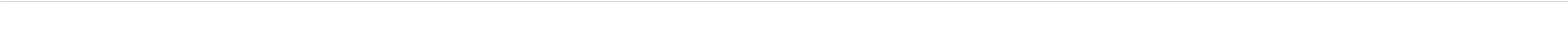 ÖĞRENCİNİNT.C No:ÖĞRENCİNİNAdı-Soyadı :ÖĞRENCİNİNCep Noe-postaÖĞRENCİNİNKan GrubuÖĞRENCİNİNİlaç AlerjisiÖĞRENCİNİNRahatsızlığıÖĞRENCİNİNSosyal GüvenceÖĞRENCİNİNBurs Alıyor mu?BABAAdıBABASoyadıBABAMesleğiBABAAdresiBABATelefonlarEv:	İş:Ev:	İş:Ev:	İş:Ev:	İş:BABACepCep 1:	Cep2:Cep 1:	Cep2:Cep 1:	Cep2:Cep 1:	Cep2:ANNEAdıANNESoyadıANNEMesleğiANNEAdresiANNETelefonlarEv:	İş:Ev:	İş:Ev:	İş:Ev:	İş:ANNECepCep 1:	Cep2:Cep 1:	Cep2:Cep 1:	Cep2:Cep 1:	Cep2:Velini Adı SoyadıVelinin Öğrenciye YakınlıkDerecesiVelinin İşi ve İşyeriadresiVelini geliri:(Serbest meslek sahibi ise vergi dairesinin adı, adresi ve hesap numarası belirtilen, basit ya da gerçek usulde vergiye bağlıolan mükelleflerin bir önceki yıla ait gelir vergisi matrahınıgösteren belge. Ücretli veya maaşlı çalışıyor ise muhasebe birime veya ilgili kişi, kurum ve kuruluşlardan alınacak aylar itibarıyla bir önceki yıla ait oniki aylık toplam gelirini gösteren belge. Gelirin oniki ayı bulmaması halinde son aylık geliri esas alınarak oniki ay üzerinden yıllık hesaplanacaktır).Velinin eşi çalışıyor isegeliri:(Vergi dairesi, muhasebe birimi veya ilgili kişi, kurum ve kuruluşlardan alınacak aylar itibarıyla bir önceki yıla aitoniki aylık toplam gelirini gösteren belge. Gelirin oniki ayı bulmaması halinde son aylık geliri esas alınarak oniki ay üzerindenyıllıkVelinin diğergelirleriAilenin yıllık gelirtoplamıAile net yıllık gelir toplamının fert başına düşen yıllık tutarı: (Ailenin net yıllık toplam geliri, ailedeki fert sayısına bölünerek hesaplamayapılacaktır).Velinin ve varsa eşinin bakmakla yükümlü olduğu fertlerin adı vesoyadı ile yakınlık derecesi:(Aile nüfus kayıt örneği, Velinin ve varsa eşinin bakmakla yükümlü olduğu anne ve babası ile ilgili tedavi yardımı beyannamesi, varsa bakmakla yükümlü olduğu diğer şahıslarla ilgili mahkeme kararıörneği).             ÖğrencininAdı Soyadı             ÖğrencininOkul No             ÖğrencininSınıfı             ÖğrencininEvci Dönüş Günü( ) Okulun başlayacağı bir önceki gün saat 17:00( ) Okulun başlayacağı günün İstiklal Marşı öncesi             ÖğrencininAilesinin İkametAdresi             ÖğrencininAile TelefonEv:                               Cep:	Cep:Evci olarak çıkaçak Yakını-1Adı SoyadıEvci olarak çıkaçak Yakını-1YakınlığıEvci olarak çıkaçak Yakını-1TelefonEv:                               Cep:                               	Cep:Evci olarak çıkaçak Yakını-1AdresiEvci olarak çıkaçak Yakını-2Adı SoyadıEvci olarak çıkaçak Yakını-2YakınlığıEvci olarak çıkaçak Yakını-2TelefonEv:                               Cep:	                              Cep:Evci olarak çıkaçak Yakını-2AdresiÖĞRENCİNİNVELİSİNİNVELİSİNİNAdı Soyadı:....................................Adı Soyadı:....................................Adı Soyadı :...........................................Adı Soyadı :...........................................İmzası    :.....................................İmzası:............................................Okul No :......................................Telefon No :...........................................Telefon No :...........................................